Dear CouncillorYou are hereby summoned to attend an ordinary meeting of WEM TOWN COUNCIL, which will be held in THE RODEN SUITE, EDINBURGH HOUSE, NEW STREET, WEM on THURSDAY 30th January 2020 at 7 p.m.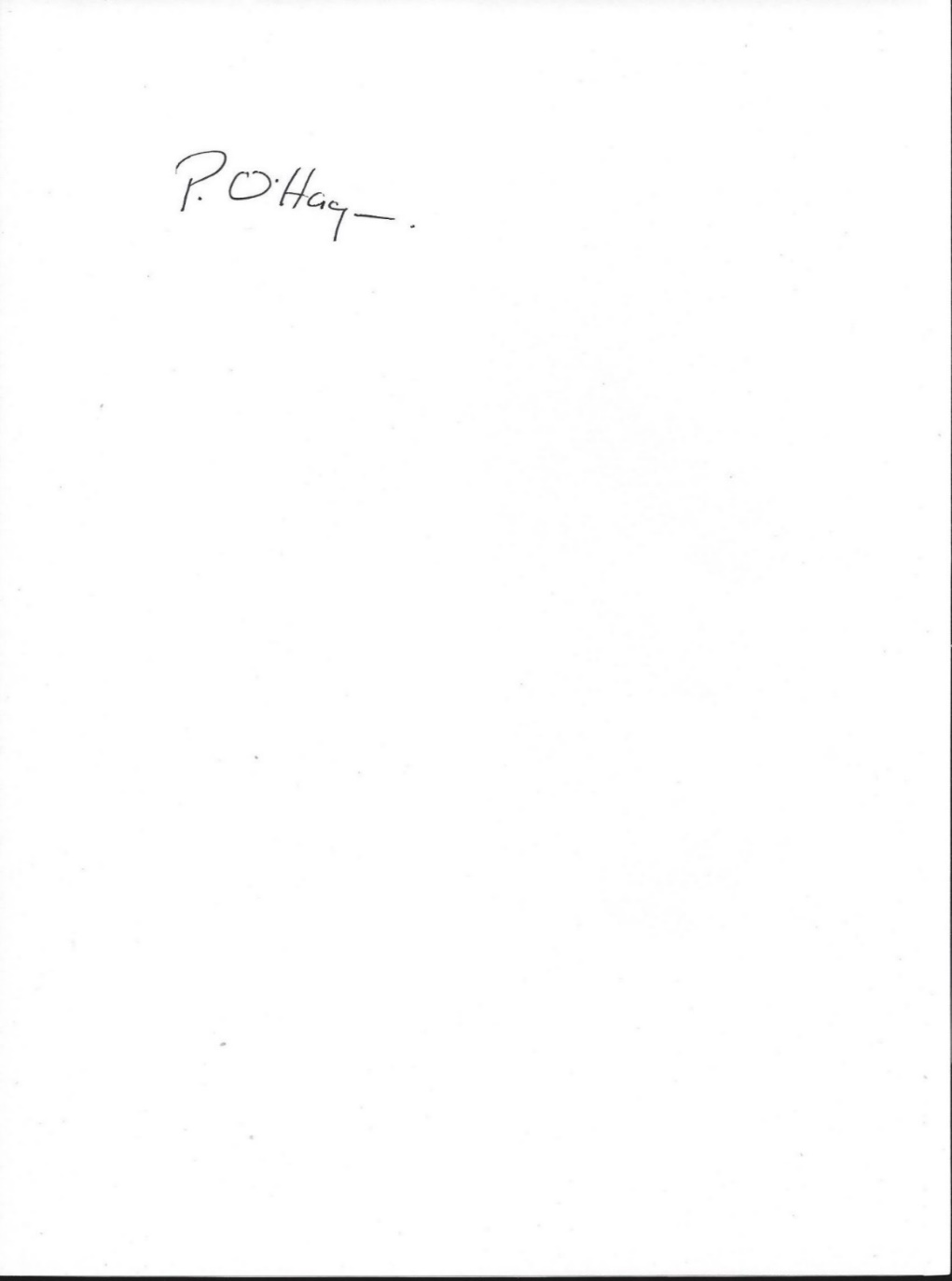 P O’Hagan	Town Clerk23.1.20AGENDAWem Town CouncilWem-Birthplace of the Modern Sweet PeaTown Clerk and Treasurer:Mrs. P. E. O’HaganWem Town Council OfficesEdinburgh HouseNew StreetWem, ShropshireSY4 5DB
Tel & Fax: (01939) 232733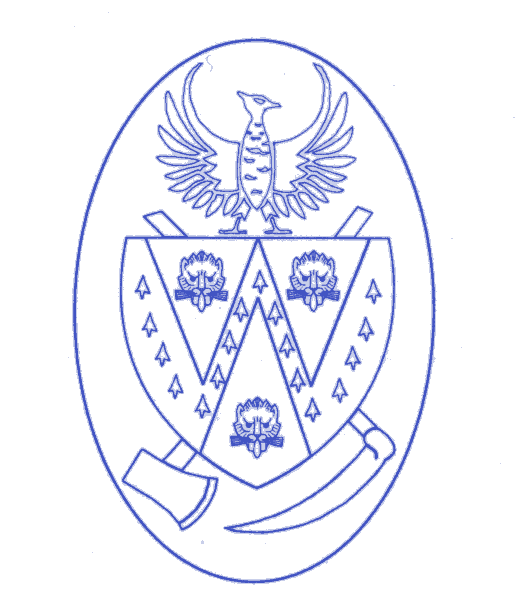 Email: info@wem.gov.ukAssistant Clerk Email: assistant.clerk@wem.gov.ukWebsite: www.wem.gov.uk1To receive apologies for absence.2Disclosure of Pecuniary Interests.a) To receive any disclosures of pecuniary interest - Members are reminded that they must not participate in the discussion or voting on any matter in which they have a Disclosable Pecuniary Interest and should leave the room prior to the commencement of the debate.b) To consider any applications for Dispensations under s33 of the Localism Act 2011.3Public Participation Time - a period of 15 minutes will be set aside for residents of Wem Town to speak.4Council Minutes. To approve as a correct record the minutes of the ordinary Meeting of the Town Council held on 19th December 2019 and Budget meeting held 23.1.20 (copy of 19.12.19 minutes enclosed 23.1.20 minutes to follow).5Progress report a) To consider the Clerks progress report on matters arising at previous meetings (copy enclosed).6Planning Applicationsa) To note the recent planning decisions (copy enclosed)b) To consider the following planning application20/00075/FUL, Erection of commercial offices, Former Hawk Site Grange Park Shawbury Road Wem, SY4 5PF.c) Place Plan Publication - to note (copy enclosed).d) Planning Correspondence - 19/04415/FUL Land off Roden Grove, Wem to consider email received concerning the public open space from Shropshire Council Planning Dept.7Finance and Accounts for Paymenta) To consider monthly financial statement and monthly budget report.b) To approve accounts for payment and any payments made prior to meeting (presented at meeting).c) To approve year end accounts closedown quote8Finance and Corporate Governance Committee Meeting 14.1.20 – to receive minutes from this meeting and consider any recommendations not previously considered within the minutes (copy enclosed).9Wem Medical Practice to discuss concerns raised over availability of appointments at the surgery and access to the pharmacy. 10Wem Area Climate Change Forum 15.1.20 – to receive a report from the meeting (copy enclosed).a) to consider request for payment of expenses for coordination of forum.11Wem Economic Forum meeting 21.1.20 – to receive a report from the meeting (copy enclosed).12Correspondence (copies enclosed).a) Wem Youth club – to consider email received.b) Pick n Mix Events - to consider email received.13Reportsa) To receive reports from the Council’s representatives to other bodies.b) To receive a report from Shropshire Council Councillors Mellings and Dee.14Future agenda items – for consideration Councillor’s opportunity to raise items for inclusion on the next agenda – Councillors are respectfully reminded that this is not an opportunity for debate or decision making.15Dates of future meetings – to note the date of the February meeting. 16Exclusion of Public and PressTo resolve that as publicity would be prejudicial to the public interest by reason of the confidential nature of the business to be transacted, the public and press be excluded from the meeting in accordance with Section 1 of the Public Bodies (Admission to Meetings) Act 1960.a) London Bridge Protocols – for review deferred from December meeting (copy enclosed). b) Fothergill Way Public Open Space – to consider response received from Persimmon Homes (copy enclosed).